” おもしろ地名さんとその由来　大募集”！ 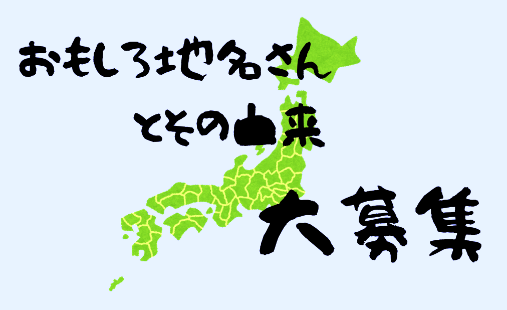 　　　　　　投稿フォーマット面白い地名、不思議な地名、珍しい地名などなど。
みなさんの活動エリアの地名とその由来を教えてください！
■地名の由来やエピソード等文章：活動エリア内やお住いの近くの、面白い地名や不思議な地名とその由来などを記入してください。（何気なく使っている名称や難読地名など、地元の人にはなじみがあっても他地域の人には興味深い）■地名の秘密が隠れている画像や、エピソードが記載されているリーフレットなどがありましたら
貼り付けてください。■投稿者情報（投稿記事を掲載する際に投稿者の情報の公開を希望する・しないについてもと記入下さい）★投稿先メールアドレス：minnano-mori@urbangreen.or.jp写真の画像を貼りこんでください。（方法：挿入→画像→このディバイス→貼りこみたい写真の選択）写真の画像を貼りこんでください。（方法：挿入→画像→このディバイス→貼りこみたい写真の選択）■写真1：（写真のタイトルをご記入下さい）■写真2：（写真のタイトルをご記入下さい）団体名（公開する）担当者名（公開する・公開しない）連絡先 e-mail（公開する・公開しない）連絡先 電話番号（公開する・公開しない）